Шановна громадо, депутати міської ради, запрошені!На виконання Закону України «Про місцеве самоврядування в Україні» пропонується до розгляду звіт міського голови про діяльність виконавчих органів Попаснянської міської ради за 2019 рік.Ми живемо в дуже непростий час. Однак це не завадило нашій громаді втілити в життя багато проєктів та починань в соціальній і комунальній сферах. Міський бюджет 2019 року не дозволяв приділити увагу проведенню капітальних ремонтів будинків, доріг, реконструкції зовнішнього освітлення та розвитку інфраструктури міста  в цілому. Тому одним з основних напрямків   Попаснянської міської ради стала  робота з  грантовими програмами, участь в проєктах, що реалізуються за рахунок державного та обласного бюджетів, одержання дотацій з районного бюджету. Це дозволило залучити  до бюджету міста Попасна близько 47 млн.грн. Результат нашої  плідної праці був гідно оцінений – Попаснянська міська рада стала переможцем другого обласного щорічного фестивалю «Спроможна громада». Переможцем був визнаний проєкт «Капітальний ремонт автомобільних доріг міста Попасна». Лауреатом даного фестивалю став проєкт Попаснянської міської ради – «Інклюзивний проєкт з усунення бар’єрів для людей з інвалідністю та створення сприятливого середовища в громаді».   ЖИТЛОВО-КОМУНАЛЬНЕ ГОСПОДАРСТВО ТА БЛАГОУСТРІЙ МІСТАЖитлово-комунальне господарство – це одна з найголовніших галузей, яка має особливе соціальне значення. Це насамперед пов'язано з тим, що функціональним призначенням житлового господарства є створення оптимальних умов для проживання населення. Таким чином, від стану і ефективності діяльності житлово-комунального господарства значною мірою залежить реалізація одного з важливих елементів відносин у суспільстві - турботи про нормальні умови проживання громадян. Це є об'єктивною необхідністю для будь-якої суспільно-економічної формації, якщо вона зацікавлена у своєму стабільному розвитку.Для забезпечення належного рівня проживання мешканців нашого міста в поточному році було приділено багато уваги проведенню капітальних ремонтів будинків, доріг, реконструкції зовнішнього освітлення та розвитку інфраструктури міста  в цілому. З метою покращення стану житлового фонду міста, поліпшення якості надання житлово-комунальних послуг, реалізації комплексу заходів щодо забезпечення утримання в належному санітарно-технічному стані території міста, покращення його естетичного вигляду, забезпечення ефективного використання земельних ресурсів та ін. були затверджені наступні цільові програми:Міська цільова Програма експлуатації та технічного обслуговування житлового фонду комунальної власності територіальної громади міста Попасна на 2019 рік;Міська цільова Програма благоустрою міста Попасна на 2019 рік;Міська цільова Програма утримання та розвитку інфраструктури автомобільних доріг міста Попасна на 2019 рік;Міська цільова Програма забезпечення збору та вивезення сміття і відходів на території міста Попасна на 2019 рік;Міська цільова Програма «Заходи з енергозбереження на 2019 рік»;Міська цільова Програма з озеленення території міста Попасна»;Міська цільова Програма відтворення біоресурсів водойм в межах міста Попасна на 2019 рік;Міська цільова Програма захисту населення і території м. Попасна від надзвичайних ситуацій техногенного та природного характеру на 2019 рік;Міська цільова Програма реконструкції об’єктів комунального господарства територіальної громади міста Попасна на 2019 рік;Міська цільова Програма експлуатації об’єктів комунального господарства територіальної громади міста Попасна на 2019 рік;Міська цільова Програма проведення заходів із землеустрою в                  м.Попасна на 2019 рік.У 2019 році за кошти місцевого бюджету було проведено капітальний ремонт житлових будинків комунальної власності територіальної громади м.Попасна на загальну суму 1 177,088 тис.грн.:капітальний ремонт будинку по вул. Первомайська, 146 (стяжка основних конструктивів стін будинку) – 188,134 тис.грн.;капітальний ремонт будинку по вул. Ціолковського, 29 (стяжка основних конструктивів стін будинку) -  213,910 тис.грн.;капітальний ремонт будинку по вул. Ціолковського, 23 (укріплення бетонних плит перекриття на першому поверсі) – 106,300 тис.грн;капітальний ремонт будинку по вул. Бахмутська, 5 (капітальний ремонт м’якої покрівлі) – 170,313 тис.грн.;капітальний ремонт будинку по вул. Бахмутська, 306 (ремонт сходинок та відмощення будинку) – 59,735 тис.грн.;капітальний ремонт пошкоджених приміщень будинку по вул. Миру, 138 (перехідний об’єкт з 2018 року, загальна сума договору складає – 1 438,696 тис.грн., з яких субвенція з обласного бюджету складає – 1 000 тис.грн).За кошти місцевого бюджету у 2019 році були проведені роботи з поточного ремонту:входу в першому під’їзді будинку № 12 по вул. Миронівська                       м. Попасна – 54,982 тис.грн (в рамках реалізації проектів місцевого розвитку);комунальної квартири № 59 по вул. Базарна, 2 – 37,372 тис.грн.;квартир №21, №22, №23 жилого дому №138 по вул. Мира – 160,120 тис.грн.За рахунок співфінансування з районного бюджету у 2019 році  були проведені роботи на загальну суму 2 088,059 тис.грн.:капітальний ремонт квартири № 12 житлового будинку № 152 по   вул. Миру з облаштуванням пандусу – 383,271 тис.грн., з яких             200,00 тис. грн. – субвенція з районного бюджету;капітальний ремонт покрівлі будинку № 21 по вул. Суворова -  725,717 тис. грн;капітальний ремонт покрівлі будинку № 5а по вул. Первомайська – 979,071 тис.грн.За кошти місцевого бюджету проведені роботи з поточного ремонту гаражу та входу в адміністративну будівлю Попаснянської міської ради, вартістю 89,738 тис.грн. На теперішній час проводяться роботи з капітального ремонту третього поверху адміністративної будівлі Попаснянської міської ради по  вул. Мічуріна, 1. Загальна вартість робіт  складає - 985,146 тис.грн, з яких 582,585 тис.грн. - субвенція з районного бюджету (договір є перехідним на 2020 рік).З метою покращення технічного стану багатоквартирного житлового фонду комунальної власності територіальної громади міста Попасна у поточному році було продовжено роботу щодо впровадження заходів з енергозбереження. Так,  за кошти місцевого були проведені роботи з заміни 25 вхідних дверей та 4-ох глухих вікон на загальну суму 183,760 тс.грн. у будинках, які знаходяться в управлінні керуючих компаній. Також, було встановлено 10 віконних блоків у будинках ОСББ по вул. Миру, 112, 146 та            2 металопластикові двері по вул. Миру, 149 на загальну суму                         81,461 тис. грн.У місті продовжується  реалізація міської програми «Тепло в кожний дім», так у поточному році з міського бюджету виділено 199,999 тис. грн.  для допомоги в установці індивідуального газового опалення  мешканцям                    8 квартир. В поточному році було завершено проведення робіт з капітального ремонту будівлі «Попаснянського районного сектору управління державної міграційної служби України в Луганській області» по вул. Мічуріна, 1а. За рахунок субвенції з районного бюджету  проведені  роботи  з капітального ремонту ганку та термомодернізація будівлі, вартістю 651,004 тис.грн.Не припиняє своєї діяльності на території міста Попасна Норвезька рада у справах біженців. У 2019 році проведені ремонтно-відновлювальні роботи у 146 домоволодіннях приватного сектору та проведено ремонт покрівлі 6 будинків багатоквартирного житлового фонду комунальної власності територіальної громади м.Попасна (вул. Первомайська, 118, 120,   вул. Ціолковського, 25, вул. Суворова, 5, 10, 18). Вперше в цьому році Норвезькою радою у справах біженців спільно з Попаснянською міською радою були проведені роботи з реконструкції колодязів загального користування. В рамках реалізації даного проєкту, NRC надавало  будівельні матеріали для проведення ремонтних робіт, а також оплачувало працю людям, які були задіяні в роботі. Проєктом Норвезької ради було передбачено участь в проведенні робіт саме місцевого населення, для того щоб люди могли не лише допомогти місту, а й заробити собі кошти на придбання продуктів харчування. Всього було відремонтовано   16 колодязів, які розташовані по вул. Механізаторів, вул. Грушевського,   вул. Гастелло, вул. Бахмутська, вул. Лісна, вул. Павлова, вул. Дніпровська, вул. Парусовка, вул. Леваневського, вул. Донецька, вул. Київська,  пров. Кубанський. Багато уваги в поточному році було приділено капітальному ремонту доріг та тротуарів. З метою приведення до належного стану комунальних доріг міста був реалізований важливий для міста проєкт «Капітальний ремонт пошкодженого асфальтобетонного покриття по вулицях Суворова,            А. Черешні, Герцена, Чапаєва, М.Грушевського, Заводська, Ніколенка, Базарна, Кузнечна, Соборна, пров. Лермонтова». Замовником даних робіт був Департамент будівництва, енергозбереження, архітектури та містобудування Луганської обласної державної адміністрації. Загальна вартість робіт складала 32 301,41 тис.грн, з яких 29 071,27 тис.грн. – кошти ДФРР та  3 230,14 тис.грн. – співфінансування місцевого бюджету.За рахунок субвенції з районного бюджету та при співфінансуванні з місцевого бюджету у 2019 році проведені роботи з капітального ремонту асфальтобетонного покриття по вул. Некрасова, загальною вартістю                1 172,57 тис.грн., відремонтовано 1,4 тис. м2 асфальтобетонного покриття.Також за рахунок субвенції з районного бюджету у 2019 році виконані роботи з реконструкції пішохідного тротуару по вул. Первомайська на загальну суму 4 468,480 тис.грн. та за рахунок коштів місцевого бюджету у розмірі 761,398 тис.грн. проведені роботи з капітального ремонту дільниці тротуару в районі будівель № 43 та № 96 по вул. Первомайська. З метою забезпечення вимог Правил дорожнього руху були  проведені роботи з нанесення та відновлення горизонтальної дорожньої розмітки по вул. Миру, вул. Первомайська, вул. Миронівська, вул. Бахмутська,  вул. Чехова та пров. Стандартний загальною вартістю 248,67866 тис.грн.Останні роки  приділяється багато уваги  залученню дітей та молоді до занять спортом. Діти та молодь займаються спортом безкоштовно, що привертає величезну кількість бажаючих. В зв’язку з чим виникла нагальна потреба розширення існуючих спортивних об’єктів або будівництва нових.  З цією метою, за кошти міського бюджету було проведено реконструкцію дитячого ігрового майданчику по вул. Спортивна, 3б, вартість проєкту – 401,541 тис.грн. Також на даному іговому майданчику було встановлено спортивне приладдя, загальною вартістю – 150, 92499 тис.грн. (завдяки угоді про передачу права власності на активи УВКБ ООН).       В рамках реалізації інвестиційного проєкту «Будівництво міні-футбольного поля із штучним покриттям» у поточному році відбулось урочисте відкриття нового ігрового футбольного майданчику зі штучним покриттям  по пров. Клубний, загальною вартістю 2 000,16 тис.грн., будівництво якого було розпочато у 2018 році. Фінансування даного проєкту було здійснено при сприянні партнера проєкту - ТДВ «Попаснянський вагоноремонтний завод» та коштів місцевого бюджету.Виконавчим комітетом Попаснянської міської ради завжди приділяється  особа увага естетичному вигляду міста та створенню зон відпочинку для його мешканців. У поточному році за кошти місцевого бюджету та  субвенції з районного бюджету на території парку ім. Калюжного запрацював фонтан (загальна вартість реконструкції – 852,825тис. грн.).     З кожним роком все більше і більше вулиць міста охоплюються якісним зовнішнім освітленням, так у поточному році були проведені роботи:капітальний ремонт зовнішнього освітлення по вул. Миру (субвенція з районного бюджету 1 492,3 тис.грн.);реконструкція зовнішнього освітлення вул. А.Черешні (кошти місцевого бюджету 389,3 тис.грн.);реконструкція мереж зовнішнього освітлення по вул. Бахмутська та пров. Лермонтова (кошти місцевого бюджету 585,8 тис.грн);реконструкція зовнішнього освітлення за адресою м.Попасна                      вул. Паркова, вул. Ціолковського, вул. Сонячна Луганська обл. – другий етап. Даний проєкт було реалізовано ГО «Агенція місцевого розвитку територіальної громади м. Попасна» за грантової підтримки ПРООН та співфінансування Попаснянської міської ради (230,4 тис.грн. – кошти ПРООН, 62,7 тис.грн. – кошти місцевого бюджету).Завдяки перемозі у обласному конкурсі проектів місцевого розвитку в поточному році реалізовано проєкт «Реконструкція зовнішнього освітлення вулиці Калюжного у місті Попасна Луганської області» (вартість проекту – 390,3 тис.грн.).Завдяки реалізації регіонального проєкту «Світло Луганщини» в поточному році, за рахунок коштів обласного бюджету, завершені роботи з реконструкції зовнішнього освітлення вулиць приватного сектору   західної частини міста (вартість проєкту - близько 4 000,00 тис. грн.).Хочу звернути Вашу увагу на позитивну тенденцію з озеленення міста. Спільними зусиллями виконавчого комітету Попаснянської міської ради,  Попаснянського КП «СКП», керівників підприємств, приватних підприємців та небайдужих мешканців, у місті було висаджено 626 рослин, які були  придбані за кошти місцевого бюджету, загальною вартістю 123, 870 тис. грн. (400 кущів троянд, 50 кущів бирючини, 3 берези плакучої форми, 4 горобини плакучих, 4 привитих груші,10 слив Писарді, 21 ялівець, 41 тую, 40 ясенів та 53 клени). У поточному році Попаснянським КП «СКП» систематизовано проводився полив та внесення добрив рослинам протягом вегетаційного періоду. Для цієї мети за кошти місцевого бюджету був придбаний комплект обладнання для водопостачання, вартістю 19,806 тис.грн.З кожним роком у світі зростає популярність «зеленого» туризму, риболовного туризму, рекреаційного рибальства, водних видів відпочинку. В цьому питанні Попаснянська міська рада також не пасе задніх.Любительське рибальство – потужний фактор впливу на природне середовище та водні біоресурси, значний чинник фізичного оздоровлення мешканців та гостей нашого міста. Тому 29 березня поточного року була зариблена найбільша водойма нашого міста – пруд «Парковий» на загальну суму 46,5 тис.грн. Різноманіттям мирної прісноводної риби стали три види сімейства коропових, а саме дворічні товстолоби, білі амури та коропи загальною живою масою в дев’ятсот кілограмів.Все це надало змогу об'єднати однодумців в цьому напрямку та провести, за підтримки Попаснянської міської ради, перші у місті змагання з рибної ловлі. З метою забезпечення умов для задоволення потреб мешканців та гостей міста у комфортному дозвіллі та відпочинку в зоні водного об’єкту у 2019 році був реалізований проєкт «Створення простору для дозвілля і відпочинку в зоні водного об’єкту».  В рамках реалізації проєкту на території  ставку «Парковий» проведені роботи з розчищення дна ставку у прибережній зоні, видалення та викорчовування  пнів зламаних дерев і дикоростучої порості, планування ґрунту, завезення та розрівнювання піску, установлення роздягальнь, навісів від сонця, туалету, урн для сміття, відсипки та планування  під’їзної автомобільної дороги з ґрунтовим покриттям, облаштування волейбольного майданчику, придбання та облаштування спортивних тренажерів (загальна вартість проєкту - 211,45 тис.грн.). В поточному році за кошти місцевого бюджету у розмірі                         99,792 тис.грн. було придбано та установлено п'ять великих десятиметрових флагштоків. Тепер на площі Миру майорять прапори України, району, міста, Європи та Латвії.Біля входу в парк ім. Калюжного з’явився меморіал «Міста-побратими», який зробили і встановили в рамках реалізації проєкту «Міста-побратими - наша спільна гордість». Автор цього проекту голова громадської організації «Комроз» Станіслав Богданов. На реалізацію даного проекту з місцевого бюджету було виділено 30,6 тис.грн.За кошти субвенції з районного бюджету у розмірі 911,281 тис. грн. у  2019 році були проведені роботи з капітального ремонту нежитлової будівлі стадіону «Локомотив» (проведені роботи з  ремонту покрівлі,  утеплення фасаду, заміні вікон та ін.).З метою забезпечення мешканців мікрорайону «ВРЗ» безпечним простором для відпочинку та спілкування, громадською організацією                   «Я вірю в своє місто»  було ініційовано розроблення проєкту «Створення безпечного простору для гуртування громади на базі скверу «Студентські вечори». В рамках реалізації даного проекту були проведені роботи з обладнання  скверу  сучасними засобами зовнішнього освітлення, камерами відеоспостереження, облаштовані лавки для відпочинку, створені клумби. Загальна вартість проєкту склала 237,300 тис. грн. (з яких, 187,300 тис.грн. – фінансування ПРООН, 50,00 тис.грн. – співфінансування з місцевого бюджету).Для покращення умов праці робітників Попаснянського комунального підприємства «СКП» у поточному році були продовжені роботи з  капітального ремонту адміністративної будівлі підприємства. В поточному році проводилися внутрішні роботи та роботи з термомодернізації будівлі, які були спрямовані на підвищення теплотехнічних показників огороджувальних конструкцій будівлі, показників споживання енергетичних ресурсів інженерними системами та забезпечення енергетичної ефективності будівлі. Загальна вартість робіт склала 1 558,669 тис.грн. За результатами злагоджених дій Попаснянського КП «СКП» протягом звітного періоду у нашому місті проведені роботи з видалення аварійних, сухостійних та фаутних дерев Попаснянським комунальним підприємством «СКП» у кількості – 29 дерев та проведене санітарне обрізування 29 деревам.Завдяки проведенню капітального ремонту асфальтобетонного покриття доріг у м.Попасна, шляхом фрезерування старого покриття, було отримано асфальтну крихту в обсязі 4 732,426 т., яку було відсипано на більш ніж 80 ділянках ґрунтових доріг міста. Силами Попаснянського комунального підприємства «СКП» було проведено заміну пошкоджених ліній електромереж протяжністю майже    500 м, в приладах зовнішнього освітлення замінено 138 звичайних ламп накалювання на енергозберігаючі LED лампи, встановлено 6 прожекторів, 29 світильників та 26 фотореле на мережах зовнішнього освітлення нашого міста.Не залишились без уваги і соціально незахищені верстви населення, які потребували допомоги у вигляді дров, так в поточному році, було безоплатно надано понад 10 м3 дров.Для своєчасної і злагодженої роботи в зимовий період підготовлені комунальні транспортні засоби, забезпечено запас посипкового та протиожеледного матеріалу (піску, солі) для  посипання доріг та тротуарів міста при ожеледі, створено резерв паливно-мастильних матеріалів.З метою покращення рівня та якості проведення робіт з очищення доріг, тротуарів і майданчиків від сміття, бруду і снігу, розробки та навантаження ґрунту і сипучих матеріалів  Попаснянською міською радою (за фінансової підтримки ТДВ «Попаснянський вагоноремонтний завод») було придбано фронтальний навантажувач LOVOL FL936F-II, загальною вартістю 1096,5 тис. грн. Також у поточному році, з метою покращення рівня та якості проведення робіт з обслуговування міських доріг, перевезення вантажів, будівельних та сипучих матеріалів, за кошти місцевого бюджету був придбаний великовантажний мототранспортний засіб – Самоскид                ATB-2/2 на базі шасі DAYUN CGC1120, загальною вартістю 999,9 тис.грн.В поточному році у м.Попасна було продовжено роботу по регулюванню чисельності безпритульних тварин у місті. Так, за кошти міського бюджету у сумі 199,0 тис.грн.  громадською організацією «Зооконтроль» було проведено стерилізацію та вакцинацію 65 безпритульним собакам та ревакцинацію – 37.Протягом 2019 року, згідно з чинним положенням «Про оренду майна комунальної власності територіальної громади міста Попасна», затвердженого рішенням Попаснянської  міської ради від 24.12.2015 №71/9 (зі змінами від 27.10.2016 №80/10), було надано в оренду три  приміщення, загальною площею 434,3 м2 та 13 договорів оренди було пролонговано. На теперішній час триває процедура оформлення оренди майна ще двох об’єктів комунальної власності  територіальної громади м. Попасна. Балансоутримувачем даних приміщень є Попаснянське КП «СКП» та виконавчий комітет Попаснянської міської ради.  Всі кошти, які надходять від оренди приміщень, які знаходяться на балансі Попаснянського КП «СКП», використовуються для благоустрою міста. На даний час в місті є ще 12 нежилих приміщень, які можуть бути надані в оренду. ЗЕМЕЛЬНІ ВІДНОСИНИЗвітуючи про роботу відділу житлово-комунального господарства, архітектури, містобудування та землеустрою у сфері регулювання земельних відносин слід нагадати, що територія Попаснянської міської ради займає площу 2925,0000 гектарів. Від ефективного та раціонального використання земель значною мірою залежить економічна ситуація в місті.Міський бюджет значною мірою поповнюється за рахунок надходжень від податку на землю, оренди землі та її продажу.Попаснянською міською радою фізичним та юридичним особам надано в оренду 111 земельних ділянок: для підприємницької діяльності – 80 ділянки, для промисловості – 27 ділянок; для виробництва сільськогосподарської продукції – 4 ділянки. Загальна площа наданих ділянок 223,6466 гектари. За 2019 рік укладено 4 нових договори оренди землі – для здійснення підприємницької діяльності та поновлено на новий строк 22 договори оренди землі. У приватну власність громадянам надано 18 земельних ділянок для  будівництва і обслуговування жилого будинку, господарських будівель і споруд (присадибна ділянка). Юридичним особам в постійне користування надано 4 земельні ділянки.За звітний період продано 1 земельну ділянку за адресою: м. Попасна, вул. Первомайська, 71, вартістю 120 866 грн. 00 коп. (сто двадцять тисяч вісімсот шістдесят шість грн. 00 коп.).В 2019 році виконавчий комітет Попаснянської міської ради уклав договір з ПП «РЕАЛ-Т» на виконання послуг з розробки проєкту землеустрою щодо встановлення (зміни) меж міста Попасна. Встановлення меж міста в подальшому надасть можливість оновити нормативно грошову оцінку земель, що в свою чергу призведе до збільшення надходжень до міського бюджету. 19 лютого 2019 року Попаснянською міською радою затверджено новий Генеральний план міста. Затвердження Генерального плану надало можливість Попаснянській міській раді передавати земельні ділянки із земель комунальної власності міста у власність чи користування фізичним та юридичним особам для містобудівних потреб. Виконавчий комітет Попаснянської міської ради надає ГУ ДФС у Луганській області інформацію про укладені договори оренди землі для здійснення контролю за сплатою орендної плати за землю та земельного податку.В продовж року на розгляд сесії Попаснянської міської ради винесено 107 заяв громадян та юридичних осіб з питань землекористування (надання дозволу на розроблення землевпорядної документації, затвердження землевпорядної документації та поновлення договорів оренди землі). Розглянуто 14 земельних спорів між мешканцями приватного сектору стосовно встановлення меж земельних ділянок.ДЕРЖАВНІ ЗАКУПІВЛІ (ТЕНДЕРНИЙ КОМІТЕТ)Із введенням в дію Закону України «Про публічні закупівлі» з 1 серпня 2016 року закупівлі, які підпадають під дію закону, проводяться виключно із застосуванням електронної системи публічних закупівель «Prozorro». Система електронних закупівель «Prozorro» дозволяє мінімізувати корупційні ризики при здійсненні закупівель, спрощує доступ малого та середнього бізнесу до державних торгів, забезпечує громадський контроль за процесом торгів та дозволяє зробити діяльність органів влади та комунальних підприємств прозорою та відкритою. У 2019 році тендерним комітетом  виконкому міської ради було проведено 5 тендерів, з них 3 відкритих торги, 2 переговорні процедури, також підготовлено 136 звітів про укладені угоди, одним організатором, кількість учасників становила 11.ФІНАНСИ І БЮДЖЕТЗмінами в бюджетному законодавстві, які відбуваються протягом останніх років, змінено часткову долю податків в загальній сумі міського бюджету. Найбільшою часткою податкових надходжень лишаються податки на землю, але він займає лише 62% обсягу загального фонду міського бюджету, що склало 10,983 млн.грн. (в минулих роках - до 90% власних надходжень). В 2021 році планується збільшення  частки надходжень від сплати цих податків за рахунок проведеної роботи щодо розробки генерального плану, встановлення меж міста Попасна, та здійснення розрахунків нормативної грошової оцінки землі. Маємо надію на те, що проблема несплати податків на нерухомість та земельного податку в населених пунктах на лінії розмежування буде вирішена шляхом внесення змін до чинного законодавства, про що існує відповідний проєкт Закону України.Обсяг надходжень загального і спеціального фонду бюджету міста Попасна за 11 місяців 2019 року склав 39,616 млн.грн.,  сума отриманих трансфертів (дотацій і субвенцій) склала 20,557 млн.грн.  План по власним доходам місцевого бюджету за звітний період виконано на 101%  до запланованого. Розвиток підприємництва надав можливість уникнути розбалансування бюджету, але все одно він лишається дотаційним. Без отриманих дотацій і субвенцій із різних бюджетів, та залучення всіх можливих інвестицій, розвиток інфраструктури був би неможливий.Значний внесок в бюджет міста склався за рахунок сплати єдиного податку фізичними особами-підприємцями - 3221,3 млн.грн. та юридичними особами, які не є платниками ПДВ - 870,3 тис.грн.  що в майбутньому необхідно розвивати, надаючи всебічну допомогу та сприяння розвитку місцевому мікробізнесу. Збільшення обсягу реалізації підакцизних товарів та розрахунок  надходжень частки акцизного збору по пальному також позитивно вплинули на формування доходної частини міського бюджету. Акцизний податок з реалізації суб`єктами господарювання роздрібної торгівлі підакцизних товарів склав 1,910 млн.грн., в т.ч. пальне - 895,7 тис.грн. Неподаткові надходження також склали значну частку доходів міського бюджету, а саме - 735 тис.грн. від спати адміністративних зборів та платежів. Виконання видаткової частини міського бюджету по загальному і спеціальному фонду за 11 місяців 2019 року склало 86 %.      Недовиконання плану видатків склалося за рахунок посилення режиму економії бюджетних коштів та економії за рахунок проведення  конкурсних торгів.  У 2019 році з бюджету міста фінансуються такі установи: КП «СКП», ПМСЗ «Відродження», ПМПЗОВ «Салют», і частково «Трудовий архів». В загальній сумі видатків 35,3 млн.грн.  захищені видатки складають 8966,5 тис.грн., що становить   25% обсягу міського бюджету, капітальні видатки складають 19,6млн.грн.  (бюджет розвитку), відповідно - 55%. Основним напрямком фінансування залишається благоустрій – 15,5 млн.грн., з яких фінансування КП «СКП» - 4 млн.грн., придбання комунальної техніки - 2,5 млн.грн., капітальні ремонти інфраструктури - 1,8млн.грн, оплата зовнішнього вуличного освітлення – 700 тис.грн., та інші поточні витрати. ЮРИДИЧНІ  ПИТАННЯВ цьому році, юридичний відділ виконкому міської ради крім основного завдання – здійснення юридичного супроводу діяльності міської ради та її виконавчого комітету, здійснював роботу щодо участі в написанні та реалізації проєктів з метою залучення додаткових інвестицій та технічної допомоги з позабюджетних джерел.	 З метою розширення спектру адміністративних послуг, що надаються виконавчим комітетом міської ради, юридичним відділом запроваджено нову платну адміністративну послугу – надання відомостей з Державного земельного кадастру, яка надасть можливість громадянам отримувати відомості з ДЗК, які необхідні для оформлення прав на землю.	 В рамках реалізації цього проєкту здійснено закупівлю програмного забезпечення для впровадження в апараті виконавчого комітету міської ради системи електронного документообігу «ЦНАП-SQS. Послуги» на суму 80 000,00 грн.	З метою введення нової послуги у ЦНАП Попаснянської РДА, реалізовано проєкт спільно з Програмою USAID «Демократичне врядування у Східній Україні» та Кімонікс Інтершенл Інк. В результаті якого, виконавчий комітет Попаснянської міської ради отримав технічну допомогу у вигляді обладнання для реєстрації транспортних засобів на загальну суму 185 187,60 грн.	Відповідно до договору про співпрацю від 19.04.2017 №423/2017/Ю/57 між виконкомом Попаснянської міської ради та регіональним сервісним центром МВС у Луганській області, з метою надання населенню міста послуг з реєстрації, перереєстрації автотранспортних засобів, інших послуг, які надаються РСЦ МВС безпосередньо на території міста, відділом здійснювалась постійна робота з організації виїзду мобільного СЦ протягом року, попередня реєстрація громадян, бажаючих отримати відповідні послуги, висвітлювалась діяльність в цьому напрямку у засобах масової інформації, координувалася робота с РСЦ МВС щодо покращання рівня та якості зазначених послуг.	Станом на грудень місяць відділ впроваджує новий електронний сервіс «Відкрите місто» в рамках проєкту «Відкрите Місто: посилення участі громадян у розвитку місцевої громади» в м. Попасна, завдяки МБФ «Фонд Східна Європа». Інтерактивна веб-платформа «Відкрите Місто» з використанням геоінформаційних технологій призначена для організації додаткових ефективних можливостей та ресурсів, спрямованих на вирішення актуальних проблем міста. 	Відділом взято участь у конкурсі та ініційовано підписання Меморандуму про співпрацю з ГО «Агенція інноваційного, сталого розвитку та ресурсоефективності». В результаті реалізації проєкту відділом запроваджено електронний сервіс «Електронні консультації з громадськістю», розроблено та затверджено для цього відповідний нормативно-правовий документ.	З метою розвитку громадянського суспільства юридичним відділом розроблено проєкт рішення міської ради, яким пропонується створити Громадську платформу впливу на прийняття рішень, яка є новітнім інструментом взаємодії «Влади», «Громади» і «Бізнесу», та є прямою альтернативою «віджившим» громадським радам. 	З метою вирішення проблемних питань, які потребують вирішення на законодавчому рівні, юридичним відділом постійно ведеться робота з суб’єктами законодавчої ініціативи та Асоціацією міст України щодо внесення змін до чинного законодавства, шляхом підготовки відповідних змін і поправок. 	Відтак, протягом поточного року відділом проаналізовано та направлено свої пропозиції щодо наступних законопроєктів:Щодо підтримки прийняття законопроєкту № 9494 «Про внесення змін до Закону України «Про приватизацію державного і комунального майна», який надасть можливість не лише уніфікувати законодавство щодо приватизації комунального майна, але й удосконалити її механізми, що допоможе збільшити наповнення місцевих бюджетів;щодо НЕ прийняття законопроєкту від 20.03.2019 №10154-1 «Про внесення змін до Податкового кодексу України щодо удосконалення адміністрування місцевих податків та зборів», яким, зокрема, пропонувалося скасувати акцизний податок з роздрібного продажу тютюнових виробів як окремий вид податку. Даний податок зараховується в повному обсязі до бюджетів органів місцевого самоврядування та служить стабільним джерелом надходжень. В результаті цей законопроєкт відкликано.- щодо підтримки проєкту Закону України «Про внесення змін до Бюджетного кодексу України щодо фінансування територіальних дорожніх фондів» від 26.03.2019 №10186, яким передбачається: - запровадження формульного механізму розподілу між бюджетами місцевого самоврядування субвенції з державного бюджету місцевим бюджетам на фінансове забезпечення будівництва, реконструкції, ремонту і утримання автомобільних доріг загального користування місцевого значення, вулиць і доріг комунальної власності; - гарантоване спрямування коштів територіальних дорожніх фондів на дороги комунальної власності в розмірі 35 відсотків загального обсягу субвенції; - ліквідація погодження з обласними державними адміністраціями, центральним органом виконавчої влади, комітетами Верховної Ради України об’єктів ремонту доріг із територіальних дорожніх фондів. Нажаль, цей проект відкликано.Щодо підтримки проєкту Закону України «Про внесення змін до Бюджетного кодексу України (щодо зарахування частини акцизного податку з виробленого в Україні пального та частини акцизного податку з ввезеного на митну територію України пального до місцевих бюджетів у 2020 році)» (реєстр. № 2231).Прийняття цього законопроєкту дозволить:зберегти надійне джерело фінансування заходів та об’єктів соціальної та інженерної інфраструктури населених пунктів в обсязі щонайменше 1,3 млн. грн;зберегти додатковий інструмент боротьби з тіньовою економікою, через додатковий контроль з боку органів місцевого самоврядування за надходженнями від автозаправних станцій;забезпечити продовження реформи децентралізації, зокрема в частині гарантування сталих обсягів доходів місцевих бюджетів.Закон проголосовано ВРУ як правку.Зараз у Верховній Раді України знаходиться на розгляді проєкт Закону України «Про внесення змін до пункту 38 підрозділу XX «Перехідні положення» Податкового кодексу України» (реєстр. №2184 від 27.09.2019).Законопроєктом, зокрема, пропонується шляхом внесення змін до підпунктів 38.6 та 38.7 пункту 38 підрозділу 10 розділу XX Податкового кодексу України (далі - ПКУ) поновити оподаткування на території населених пунктів, що розташовані на лінії зіткнення: податком на нерухоме майно відмінне від земельної ділянки об'єкти житлової та нежитлової нерухомості, земельним податком та орендною платою за земельні ділянки державної та комунальної форми власності.Відділом підготовлено лист до голови ВРУ, депутатів та профільного комітету парламенту щодо підтримки цього законопроєкту, як надважливого для нашої  територіальної громади. 	Також було підготовлено та направлено суб’єктам законодавчої ініціативи листи щодо термінового вирішення питання про скасування «адвокатської монополії» на представництво інтересів ОМС в судах з 01.01.2020  та запропоновано  два законопроєкти: Проєкт Закону України «Про внесення змін до Конституції України щодо   представництва інтересів органів державної влади та  органів місцевого самоврядування в судах»;Проєкт Закону України «Про внесення змін до Цивільного процесуального кодексу України, Господарського процесуального кодексу України та Кодексу адміністративного судочинства України».В результаті злагодженої роботи міської ради, АМУ та УАРОР у вирішенні цього питання парламентом ухвалено рішення про скасування «адвокатської монополії».	Відділом проводиться активна робота по виявленню «безхазяйного» приватного житла з метою визнання в судовому порядку спадщини відумерлою та передачі її в комунальну власність міста для забезпечення житлом осіб, які перебувають на квартирному обліку при виконкомі міської ради. Протягом поточного року таких заяв до суду було підготовлено та направлено 5, по яких 3 ухвалено рішення суду, інші – в стані розгляду.	Заявлено один позов про виселення з наданням іншого житлового приміщення, який судом задоволено.	За звітний період відділом здійснено представництво інтересів міської ради та виконавчого комітету в судах різних рівнів у 52 судових справах. Заявлено позовів та заяв окремого провадження: 5. Прикладом успішних судових справ є наступні. За результатами моніторингу процедури закупівлі в системі «Прозорро» (відкриті торги на проведення робіт з капітального ремонту тротуару) Державною аудиторською службою України (ДАСУ) було складено висновок про результати моніторингу, яким було встановлено, на думку ДАСУ,  ряд порушень. Не погодившись з цим висновком, відділом було підготовлено та заявлено адміністративний позов про скасування висновку у зв’язку з його незаконністю. Адміністративний позов задоволено Луганським окружним адміністративним судом в повному обсязі, висновок про результати моніторингу закупівлі визнано протиправним та скасовано.Також адміністративною комісією виконкому міської ради було притягнено до адміністративної відповідальності у вигляді штрафу в сумі 1700 грн. одного підприємця міста за розфарбування зупинок громадського транспорту по вул. Первомайська. Останній, не погодившись з постановою адмінкомісії, звернувся до суду з метою оскарження постанови комісії. Судом першої та апеляційної інстанції в задоволенні адміністративного позову підприємця було відмовлено, а постанову адміністративної комісії залишено в силі. Відтак, за несплату штрафу в добровільному порядку з вказаного підприємця буде стягнено штраф в подвійному розмірі.Здійснено юридичний супровід процедур приватизації – 1; надання нерухомого майна в оренду – 2. Проведено правову експертизу проєктів: рішень міської ради – 234; рішень виконавчого комітету – 88. Підготовлено проєктів рішень: міської ради – 17; виконавчого комітету – 14. Здійснено супровід 3 тендерів (відкритих торгів).Одним із напрямків діяльності юридичного відділу є проведення навчань для посадових осіб виконкому міської ради, комунальних підприємств, установ та організацій Протягом поточного року проведено 3 семінари на яких розглядалися теми в сфері запобігання та протидії корупції (в тому числі щодо електронного декларування), служби в органах місцевого самоврядування, тендерних закупівель в системі «Прозорро». Окрім основних завдань, згідно із специфікою роботи відділу, вирішувалися також інші, не менш важливі для міської громади питання. Так, з метою створення більш привабливого інвестиційного клімату в місті, з урахуванням загального індексу  інвестиційної привабливості міста і регіону в цілому, нагальною проблемою було існування економічно не активних підприємств комунальної форми власності, які існують де-юре, але де-факто не здійснюють ніякої діяльності досить тривалий час, що істотно впливає не тільки на вищезазначений індекс, а і гальмують соціально-економічний розвиток міста. З урахуванням цього, а також відповідно до рішення Попаснянської міської ради від 03.05.2018   №94/4, 25.07.2019     відділом була закінчена процедура ліквідації та проведення державної реєстрації припинення юридичної особи – комунального підприємства «Попаснянська станція птахівництва та інкубації».      Також, відділ брав найактивнішу участь у проєкті «Соціальне таксі» - для вирішення проблеми щодо створення більш сприятливих умов для перевезення осіб з інвалідністю та дітей з інвалідністю у місті Попасна, які мають порушення опорно-рухового апарату. З цією метою, було підготовлено відповідний пакет конкурсної документації, проводилися неодноразові консультації з фахівцями відповідного міністерства та здійснювався юридичний супровід цього питання. Проєкт здобув позитивну оцінку в Міністерстві соціальної політики України і за підсумками розгляду якого, згідно з наказом Міністерства соціальної політики України від 11.1.2019 №1624, місто буде забезпечено спеціально обладнаним автомобілем для перевезення осіб з інвалідністю в найближчий час. ОРГАНІЗАЦІЙНА РОБОТАСвою роботу організаційний відділ здійснював відповідно до Програмам, які були затверджені Попаснянською міською радою, а саме:Міською цільовою Програмою відзначення державних, міських, професійних свят, ювілейних дат, заохочення за заслуги перед територіальною громадою м. Попасна на 2019 рік Міською цільовою Програмою розвитку фізичної культури і спорту  у м. Попасна на 2019 рік Міською цільовою Комплексною програмою «Молодь Попасної» на 2019 рікМіською цільовою Програмою розвитку місцевого самоврядування та громадського суспільства у  м. Попасна на 2019 рік Міською цільовою Програмою висвітлення діяльності Попаснянської міської ради, її виконкому, посадових осіб та депутатів міської ради у засобах масової інформації на  2019 рік.Необхідно відмітити, що вище зазначені Програми були виконані у повному обсязі.Головними завданнями організаційного відділу є підготовка та організація відзначення державних, професійних, міських свят, ювілейних дат, допомога в організації та проведенні спортивних заходів та своєчасне розміщення інформації виконкому міської ради на офіційному сайті Попаснянського міської ради та на офіційній сторінці у Facebook.З метою відзначення в місті загальнодержавних свят, урочистих заходів до пам’ятних дат та історичних подій, професійних свят та інших знаменних дат місцевого значення в 2019 році були організовані та проведені такі заходи та конкурси:- Хрещення Господнього, що було організовано на Анненському ставку, де на воді був викладений хрест зі соснових гілок. Багато жителів міста взяли участь у традиційному зимовому пірнанні в ополонку.  - Фестиваль вареників. Цього року поласувати суто українськими національними варениками та пригостити кулінарними виробами за власними рецептами зібралися десять команд. Учасники фестивалю й людей пригощали, й призи вигравали. Смак представлених на фестивалі вареників іноді просто дивував. Вареники з вишньою, картоплею, грибами, сиром, капустою, а ще й з бананами, родзинками та яблуками, смажені вареники. Гості свята мали змогу поласувати не лише варениками, на столах в достатку було різноманіття страв: копчене сало, ковбаси, м’ясні рулети, пироги та млинці з різними начинками та багато-багато різної смакоти.З нагоди відзначення Дня пам’яті та примирення та Дня перемоги над нацизмом у Другій світовій війні працівники виконкому відвідують братські могили, ветеранів та інвалідів війни та вручають їм матеріальне заохочення.Щороку, 22 липня, попасняни відзначають річницю визволення міста від незаконних збройних формувань. В рамках святкування 5 річниці на спортивному майданчику зі штучним покриттям по вулиці Первомайська відбувся турнір з міні-футболу. Турнір був організований Попаснянською міською федерацією футболу за підтримки виконавчого комітету Попаснянської міської ради. Також з нагоди святкування 5-ї річниці на площі Миру відбувся фестиваль сучасної української пісні «Паславський FEST». Перед членами журі та глядачами виступили 8 конкурсантів, кожен з них виконав по одній пісні. Продовжуючи святкування визволення міста під відкритим небом у сквері «Єднання сердець» відбувся показ кінострічки «Донбас». Містян зі святом приїхав привітати легенда музики Вахтанг Кікабідзе. Традиційно на початку осені у Попасній відзначається одне з найулюбленіших свят містян – День міста. Цього року святкова програма була досить різноманітною. Напередодні Дня міста відбулися  виставка собак «Кубок Барбоса», нагородження переможців загальноміського конкурсу «Гордість Попасної – 2019», у Районному будинку культури було презентовано збірник пісень попаснянського поета та композитора, справжньої легенди міста Попасна Сухомліна Віктора Андрійовича під назвою «Попасна. Освідчення в любові». В День святкування Дня міста - 7 вересня з самого ранку на ставку «Парковий» пройшов рибальський турнір. Приємним сюрпризом для попаснян та гостей свята став святковий концерт за участю ВІА «Лейся, песня» та екс- учасниці гурту «Real-O», «Фабрика зірок -3», телеведучої Тетяни Воржевої.
Другий рік поспіль, восени, у Попасній проходив масштабний культурно-просвітницький фестиваль «З країни в Україну». Це майстер-класи народних ремесел, демо-зона новітніх здобутків України, відкрита бібліотека, дитячі і юнацькі активні ігри, кінопокази найкращих зразків вітчизняного кінематографа, лекції для дорослих та дітей і, звісно ж, яскравий, драйвовий, феєричний вечірній рок-концерт.
В рамках локації «Влада і громада» відбулася розмова мешканців міста з міським головою Юрієм Онищенком, під час якої учасники зустрічі особисто спілкувалися з міським головою та задавали йому свої запитання.
Вже ввечері на всіх попаснян та гостей заходу чекав великий концерт за участю рок-гуртів.За ініціативи міського голови Юрія Онищенка була розроблена і одноголосно підтримана депутатським корпусом міська цільова Комплексна програма «Молодь Попасної», одним з напрямків якої є призначення стипендій талановитим хлопцям та дівчатам нашого міста. Цього річ 22 стипендіата міського голови (переможці обласних етапів олімпіад з різних навчальних предметів, переможці Всеукраїнських та Міжнародних конкурсів, фестивалів, спортивних змагань) протягом 10 місяців (окрім літніх канікул) отримують збільшену стипендію в розмірі 700 грн. Також в рамках цієї Програми має підтримку Громадська молодіжна рада при Попаснянській міській раді. СПОРТВ місті активно розвивається і спортивне життя. За Будинком науки та техніки було відкрито  футбольний майданчик зі штучним покриттям, на якому вже проходять тренування та змагання. На базі ПМСЗ «Відродження» проводиться VІІ Спартакіада серед навчальних закладів міста з різних видів спорту. Біля АТБ відкрито спортивну площадку з вуличними тренажерами.  Протягом року проходило ряд змагань для підприємств, організацій та установ міста. У 2019 році наші спортсмени брали участь в Чемпіонатах різних рівнів з  таких видів спорту, як важка атлетика, пауерліфтинг, класичний жим лежачи, армрестлінг, косікі-карате. Вперше у Попасній пройшов Кубок Луганської області з класичного пауерліфтингу серед чоловіків та жінок, присвячений пам'яті Народного Героя України Темура Юлдашева. У Кубку взяли участь понад 50 найсильніших спортсменів різної вікової та вагової категорії з міст Попасна, Лисичанськ, Рубіжне, Кремінна та Біловодськ.За високі спортивні досягнення, прославлення міста Попасна на міжнародних змаганнях, на виконання міської Програми розвитку фізкультури та спорту, ключі від квартири та подарунковий сертифікат на придбання газової пічки були вручені чемпіонці та рекордсменці України з пауерліфтингу серед паралімпійців Наталії Олійник. Відповідно до рішення виконавчого комітету Попаснянської міської ради від 30 серпня 2018 року № 62 «Про створення адміністративної комісії при виконавчому комітеті Попаснянської міської ради» (у новій редакції) затверджений склад адміністративної комісії, яка працює у складі 9 осіб, з яких 7 працівників виконавчого комітету та 2 депутата міської ради.Керуючись Законом України «Про місцеве самоврядування в Україні», Кодексом України про адміністративні правопорушення, протягом 2019 року адміністративна комісія при виконавчому комітеті Попаснянської міської ради здійснювала свою діяльність, виконуючи основні покладені завдання - розгляд справ про адміністративні правопорушення. Підставою для розгляду адміністративною комісією справи є протокол про адміністративне правопорушення, складений у встановленому порядку уповноваженою на те посадовою особою відповідно до статті 255 Кодексу України про адміністративні правопорушення.У 2019 році адміністративною комісією проведено 13 засідань, на яких розглянуто 20 протоколів, з них 16 протоколів складених працівниками поліції, 4 - посадовими особами відділу житлово-комунального господарства, архітектури, містобудування та землеустрою виконкому міської ради.Згідно з накладеними штрафами, правопорушниками сплачено добровільно – 4046,00 грн. з 5916,00 грн. загальної суми накладених штрафів, що на 1496 грн. більше ніж у минулому році. Постанови, за якими добровільно несплачений штраф на суму 1870,00 грн., адміністративною комісією при виконавчому комітеті Попаснянської міської ради були направлені до Попаснянського районного відділу державної виконавчої служби Головного територіального управління юстиції в Луганській області  для примусового стягнення.   
       Протягом поточного року одна особа, яка була притягнута до адміністративної відповідальності згідно постанови адміністративної комісії, намагалася оскаржити постанову комісії, проте рішенням суду першої інстанції та постановою суду апеляційної інстанції постанова адміністративної комісії визнана законною та обґрунтованою, винесеною з додержанням норм матеріального та процесуального права та залишена в силі.
Адміністративна комісія при виконавчому комітеті Попаснянської міської ради чітко виконувала основні покладені завдання, дотримувалась вимог законодавства, розгляд справ та прийняття рішень по них здійснювався із дотриманням чинного законодавства, вимог матеріального та процесуального права з метою формування у громадян розуміння важливості дотримання Законів України.На виконання Закону України «Про доступ до публічної інформації» та постанови Кабінету Міністрів України від 21 жовтня 2015 р. № 835 «Про затвердження Положення про набори даних, які підлягають оприлюдненню у формі відкритих даних», публічна інформація у формі відкритих даних  оприлюднюється для вільного та безоплатного доступу до неї на Єдиному державному веб-порталі відкритих даних та на веб-сайті Попаснянської міської ради. Активно велася робота з оновлення комп'ютерної техніки. В 2019 році було оновлено на 18% від загальної кількості комп'ютерної техніки, яка використовується в виконавчому комітеті Попаснянської міської ради.  14% комп'ютерної техніки було придбано за кошти грантів в рамках проєкту «Впливова громада м.Попасна» та проєкту «Зміцнення громадської довіри» загальною сумою 250 750,00 гривень, в реалізації яких брали активну участь.За кошти грантів в рамках проєктів «Зміцнення громадської довіри» та «Довіра громади – пріоритет управління містом: впровадження  системи електронного документообігу з використанням  інформаційно-комунікативних технологій як антикорупційний інструмент в Попаснянській громаді» придбано програмне забезпечення «ЦНАП-SQS» - рішення щодо автоматизації послуг з реєстрації, ліцензійне програмне забезпечення Microsoft Windows, програмне забезпечення для електронного документообігу «SMART-Послуги» загальною сумою 305 019,00 гривень.На виконання Закону України «Про доступ до публічної інформації» та постанови Кабінету Міністрів України від 21 жовтня 2015 р. № 835 «Про затвердження Положення про набори даних, які підлягають оприлюдненню у формі відкритих даних», публічна інформація у формі відкритих даних  оприлюднюється для вільного та безоплатного доступу до неї на Єдиному державному веб-порталі відкритих даних та на веб-сайті Попаснянської міської ради. Кількість наборів інформації, яка оприлюднюється  у формі відкритих даних на  Єдиному державному веб-порталі відкритих даних та на веб-сайті Попаснянської міської ради зросла до 68 наборів, що в два рази більше ніж у 2018 році. СПІВПРАЦЯ З ГРОМАДСЬКИМИ ОРГАНІЗАЦІЯМИВперше, з метою розвитку ініціативи населення у вирішенні питань місцевого значення та підвищення активності і соціальної згуртованості жителів територіальної громади міста Попасна, міською радою була прийнята Міська цільова Програма розвитку місцевого самоврядування та громадського суспільства у м. Попасна на 2019 рік, в рамках якої відбувся перший Міський конкурс проєктів та програм розвитку місцевого самоврядування та громадського суспільства. З міського бюджету на проведення цього конкурсу було виділено 150 000,00 грн. Конкурс проходив по чотирьом номінаціям:- Проєкти громадських та благодійних організацій;- Проєкти співвласників багатоквартирних житлових будинків;- Проєкти вуличних та квартальних комітетів;- Проєкти ініціативних груп.Заявки на участь у конкурсі приймалися з 15 лютого по 15 квітня 2019 року. За цей час до конкурсної комісії надійшло п’ять проєктів, а саме:1. Проєкт «Рух вперед» від ініціативної групи, голова ініціативної групи Гряніков Кирило;2. Проєкт «Поліпшення житлових умов та підвищення рівня згуртованості мешканців багатоквартирного будинку № 12 по вул. Миронівська», голова ініціативної групи Андрющенко В.;3. Проєкт «Впровадження енергоефективних заходів в житловому будинку    № 149 по вул. Миру – заміна вхідних дверей у трьох під’їздах ОСББ», голова ОСББ «Уют» Лошатецький Д.;4. Проєкт «Міста-побратими – наша спільна гордість», голова громадської організації «КОМРОЗ» Богданов С.;5. Проєкт «Моє веселкове дитинство», голова громадської організації                       «Я вірю в своє місто» Матковська С.З метою підтримки ініціатив, які надійшли на конкурс, враховуючи той факт, що спільна реалізація проєктів  сприятиме соціальній згуртованості громадян міста, комісія вирішила підтримати всі проєкти.Потреба в безпеці є базовою потребою людини, а співпраця поліції, громади і влади – найкращий спосіб її забезпечити. Тож в 2019 році продовжила свою роботу Робоча група з питань безпеки та соціальної згуртованості при Попаснянській міській раді. До складу робочої групи входять представники владних структур та громадськості.У 2019 пройшло 8 засідань Робочої  групи.На засіданнях Робочої групи постійно розглядались питання безпеки, що турбують представників різних верств населення: молоді, пенсіонерів, інвалідів, жінок та чоловіків, неповнолітніх та ін. Кожен з членів робочої групи вносить свої пропозиції щодо вирішення питань.        Дієвим інструментом для вирішення питань безпеки стали постійні звіти представників поліції перед громадським сектором, що відбувалися на засіданнях Робочої групи. Завдяки Робочій групі покращилася взаємодія між владою та громадою. Громадські активісти, що брали участь  в засіданнях робочої  групи, соціально згуртувались, підвищилася їхня активність, почалася співпраця на благо громади. Вони стали об’єднуватись у ініціативні групи та громадські організації та залучатися до  вирішення проблем в громаді. У цьому році створились нові громадські організації - «Попаснянська ініціатива», «Материнське натхнення»,  «Соціальний простір»,  «Дій за ради мрій». В місті кількість громадських організацій вже збільшилась до 9.У 2019 році були  підтримані наступні ініціативи з написання проєктних заявок :ГО «Агенція місцевого розвитку» - освітлення вулиць Паркова та частково Ціолковського.ГО «Я вірю в своє місто» -підвищення рівня соціальної згуртованості та безпеки громади шляхом відкриття громадського простору «Студентські вечори у сквері по вулиці Суворова».ГО  «Синергія» - організація Центру громадської безпеки в місті Попасна.  ГО «Соціальний простір», яка підготувала проєктну заявку з метою придбання велосипедів для соціальних працівників.ГО «Попаснянська ініціатива». Були написані  та виграні дві проєктні заявки: перша - «Інноваційні форми комунікації влади з громадськістю міста Попасна»  та «Впровадження системи електронного документообігу».           Згідно з Міською цільовою Програмою розвитку місцевого самоврядування та громадського суспільства у  м. Попасна на 2019 рік проводились щоквартальні зустрічі з головами вуличних та квартальних комітетів, де вирішувались насущні питання. В таких зустрічах брали участь представники Управління соціального захисту населення Попаснянської РДА, Управління Пенсійного фонду України у Попаснянському районі та ін. Другий рік поспіль голови вуличних та квартальних комітетів отримали з міського бюджету  матеріальне заохочення за свою роботу у розмірі 400 грн. кожний. Виконавчий комітет Попаснянської міської ради  веде активну роботу з міською ветеранською організацією. Так кожен місяць вітаються члени організації з ювілейними днями народження, організовувалися цікаві заходи та екскурсії для ветеранів. Разом з благодійними організаціями здійснювалось відвідування учасників бойових дій Другої світової війни, які заслуговують на особливу увагу та підтримку.ЗВЕРНЕННЯ ГРОМАДЯН  	Реалізуючи  вимоги Закону України «Про звернення громадян», Указу Президента України від 07.02.2008 № 109/2008 «Про першочергові заходи щодо забезпечення реалізації та гарантування конституційного права на звернення до органів державної влади та органів місцевого самоврядування»,          з метою постійного  зв’язку з населенням та оперативного реагування на проблеми, які турбують мешканців міста, робота  зі зверненнями   громадян  у виконкомі  міської ради направлена на  об’єктивний та своєчасний  розгляд звернень громадян, усунення причин, що їх породжують, спрямовується на вдосконалення форм та методів роботи. Проведений спеціалістами загального  відділу  виконкому міської ради  моніторинг звернень та аналіз роботи зі зверненнями громадян у виконкомі міської ради  показує, що с початку  2019 році  до виконавчого комітету надійшло та розглянуто 728 звернень громадян, що у порівняні з аналогічним періодом минулого  2018 року на 180 звернень більше (2018 рік – 548), з них:письмових звернень – 696, на 168 більше ніж у 2018 році (528),на особистому прийомі – 32,  на 12 більше ніж  у 2018 році (20).Загальна  кількість зареєстрованих  протягом звітного періоду звернень у порівняні з аналогічним періодом минулого року складає:колективних  – 54,  на 31 більше ніж у 2018 році (23), загальна кількість підписів громадян під усіма зверненнями, отриманими протягом 2019 року, теж  перевищує показники за аналогічний період минулого року  на 875 (2019 рік – 1124 підписів, 2018 рік – 249 підписів)звернень, які надійшли  через вищі органи влади – 5, на 2 звернення більше ніж у 2018 році (3);скарг – 9, на 3 менше ніж у 2018 році (12);повторних звернень – 1, більше на 1 ніж у 2018 році (0).        Надходження  звернень до вищих органів влади та на «Урядову гарячу лінію» свідчить про прагнення громадян звернути увагу органів влади до тієї чи іншої проблеми, що виникає на місцевому рівні. У порівнянні з аналогічним періодом минулого року на «Урядову гарячу лінію»   у 2019 році  звернулося  7 громадян, що  на 8  менше ніж у 2018 році (15). Питання, які порушували громадяни:  ремонт покрівель,  демеркурізація житла, надання роз’яснень щодо розміру  виплаченої дотації за утримання  великої рогатої худоби та інше. 	Громадяни міста звертаються до виконкому міської ради з електронними петиціями. В такий спосіб міська влада чує жителів і розуміє, що найбільше турбує громаду. На  офіційному веб сайті  виконкому міської ради у 2019 році оприлюднено 3 петиції (на 2 менше, ніж у 2018 році (1). Одна з них  з питання створення притулку для безпритульних собак в установлений строк не набрала достатньої кількості  підписів на  її підтримку і розглядалася як звернення громадян відповідно до Закону України «Про звернення громадян». Дві петиції:  щодо  доступності отримання довідок у виконкомі міської  (перенесення послуги з  третього поверху на перший) та ремонту тротуарів біля будівель КУ «Попаснянська ЦРЛ» та поліклініки очікують на розгляд.   На адресу виконкому міської ради  у продовж  2019 року надійшло 20 запитів на отримання публічної інформації, що на 20 запитів менше ніж у минулому році  (2018 рік – 40).  Запитувачам надано вичерпні відповіді та роз’яснення у  визначені законом терміни.      За видами звернень, визначених Законом України «Про звернення громадян», протягом останніх років преважну більшість від загальної кількості  звернень складають звернення соціального та комунального спрямовування. Кількість звернень за  звітний період  2019 року склала:соціального захисту -  442, що на 112 більше ніж у минулому році (2018 рік - 330 ). За статистичними даними найбільшу групу соціальних питань складають звернення громадян з надання матеріальної допомоги на лікування та проведення медичних обстежень;житлово-комунального господарства - 217, що на 70 звернень більше ніж у минулому році (2018 рік – 147).  Найчастіше мешканці міста у цій тематичній групі порушували питання належного утримання та обслуговування житла, ремонту доріг, санітарного стану та благоустрою прибудинкових територій,   обстеження житла для видачі актів про його пошкодження в результаті бойових дій та інше.  	Також, у зверненнях порушувались питання житлової політики  – 1 (2018- 6 звернень),  аграрної політики та земельних відносин – 4 (2018 рік – 5), транспорту та зв’язку – 1 (2018 рік – 1), сім’ї, дітей, молоді, гендерної рівності, фізичної  культури і спорту  - 1 (2018 рік – 0)   та інші питання – 62 (2018 рік – 58). Особлива увага приділялася розгляду звернень пільгових категорій громадян. За відповідний період до  виконкому міської ради надійшло звернень  від пенсіонерів – 466, інвалідів 1,2,3 групи, інвалідів дитинства  - 59, членів багатодітних сімей та самотніх матерів – 8, учасників АТО(ООС) – 23, учасників ліквідації наслідків аварії  на ЧАЕС  – 72. Гендерний аналіз показав, що з різних соціальних та демографічних груп  населення міста найбільш надійшло звернень від жінок – 432, що на 99 більше ніж у минулому році (2018 рік – 333),  найменш  від чоловіків  - 296, що  на 81 більше ніж у минулому році (2018 рік -215).Щодо всіх пропозицій, заяв і скарг громадян, які надійшли до виконкому міської ради, вживалися відповідні заходи. Всі звернення розглянуті  спеціалістами виконкому міської ради в межах компетенції.Робота зі зверненнями громадян залишається одним із пріоритетних напрямків діяльності виконкому міської ради, а об’єднання зусиль  виконкому, підприємств, організацій і установ міста дозволяють вирішувати порушені мешканцями міста питання, надавати допомогу малозабезпеченим верствам населення.Опрацювавши  інформацію щодо надходження звернень  громадян до виконавчого комітету міської ради протягом 2012 -2019 років, у графіку, який приведений нижче, відображені  результати показників статистичного звіту про кількість зареєстрованих  у виконкомі міської ради  звернень громадян  та звернень на особистому прийомі:      Загальним відділом також здійснюється надання послуг з реєстрації, зняття з реєстрації, місця проживання/перебування фізичних осіб на території м.Попасна.       За одинадцять місяців поточного року було: - видано 6083 довідок про склад сім'ї та місце реєстрації; - складено 120 постанов по справі про адміністративні правопорушення (відсутність фото у паспорті по досягненню 45 років або втрата паспорту);- 1983 осіб було знято з місця реєстрації у зв’язку з перереєстрацією місця проживання по місту, виїзду з міста та смертю;- 670 осіб, які зареєстрували місце проживання у зв’язку з прибуттям до міста, перереєстрації  міста проживання по місту та реєстрації немовлят;- відправлено повідомлень про зняття з реєстрації громадян - 125;- прийнято та оброблено повідомлень про реєстрацію місця проживання громадян – 72;- надано відповідей  на 193 запитів щодо реєстрації місця проживання громадян. Адміністративний збір  за реєстрацію/зняття з реєстрації місця проживання у розмірі 46772,24 грн. надійшов до міського бюджету.З метою підвищення ефективності роботи в рамках проєкту «Зміцнення громадської довіри» придбано програмне забезпечення «ЦНАП-SQS» - рішення щодо автоматизації послуг з реєстрації. Завдяки програмному забезпеченню «ЦНАП-SQS» зменшився час обслуговування громадян та налагоджено електронну передачу довідок про зареєстрованих осіб до Управління соціального захисту населення Попаснянської райдержадміністрації для отримання субсидії. За 10 місяців роботи програмного забезпечення «ЦНАП-SQS» був проведений великий обсяг роботи з наповнення реєстру територіальної громади м.Попасна: особові картки наповнені на 44,56%, адресні картки наповнені на 37,6%. 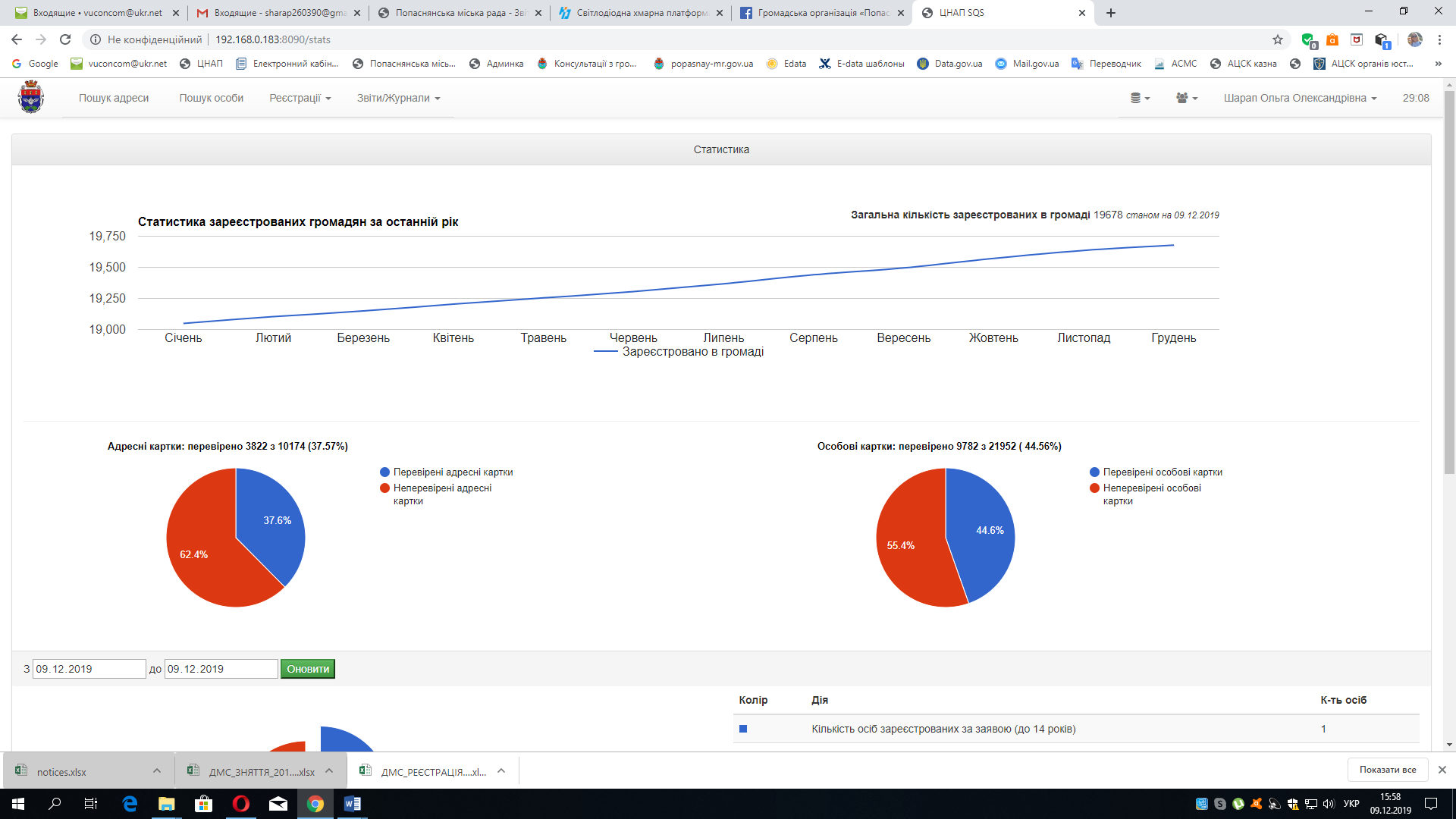 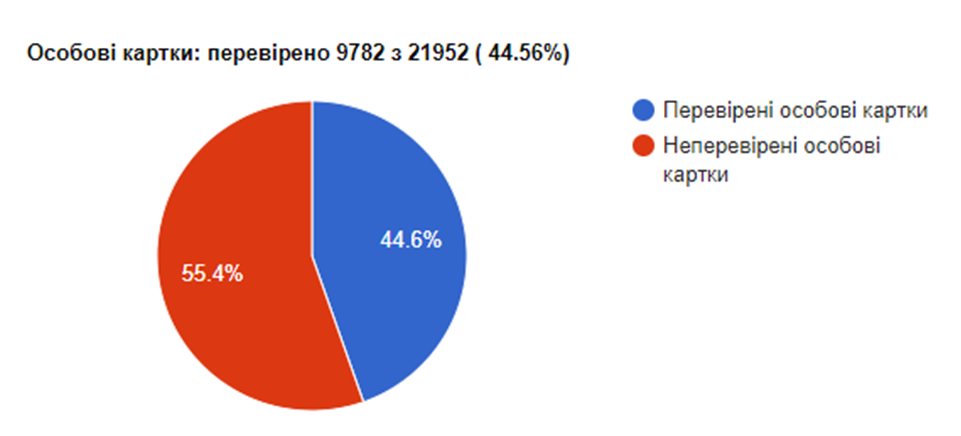 Військово-обліковий стіл                                                     Військово- обліковий стіл Попаснянської міської ради веде   первинний облік військовозобов´язаних та призовників. На військовому обліку станом на грудень 2019 р. перебуває  2.670 військовозобов´язаних (у 2018 році – 2270), з них 360 призовників (у 2018 році – 310). Отримали посвідчення про приписку до призовної дільниці і стали на військовий облік призовників громадяни 2002 року у кількості 48 юнаків (у 2018 році –40). Подані списки на 40 юнаків 2003 р.н., для приписки до призовної дільниці. Старшим інспектором ВОС були  проведені звірки з картками первинного обліку військовозобов´язаних  та призовників з обліковими даними Лисичанського МВК. Для проходження медичного огляду весна- осінь було викликано на призовну дільницю Лисичанського МВК 203 призовника. Протягом року проходили звірки карток первинного обліку з особистими картками працівників підприємств, організацій та установ.           В період 2019 року було відпрацьовано 402 військових квитка, карток первинного обліку – 700. Повідомлення про всі зміни військовозобов´язаних  та призовників щомісячно надсилались до Лисичанського МВК. Постійно підтримується взаємодія з Лисичанським МВК , підприємствами та установ, з питань по військовому обліку.